Фотоотчёт  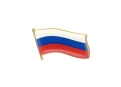 «Zа мир без нацизма!»«Zа Мир!»Сегодня мы с детьми нашей группы детского сада №24 «Аришка» присоединяемся к Всемирной акции в поддержку наших солдат, которые сейчас в спецоперации на Украине.Патриотическое воспитание подрастающего поколения одна из самых актуальных задач нашего времени.МИР - вселенная.Мир - это наша Земля.Мир-это наша страна Россия.Мир- Это наша малая Родина.Сегодня мы с детьми беседовали " Пусть закончится война", Мы за мирное небо над головой, просмотрели презентацию, дети нарисовали рисунки "Мы за мир ", "Победа". И именно поэтому, так хочется сегодня пожелать мира и спокойствия всем нам навсегда, прекращения всех войн. Чтобы никогда не пришлось нам больше узнать о трагических потерях.Пусть  всегда над нашими головами  будет только мирное чистое небо.«Zа мир»  «Zа Россию»  «Zа Президента» 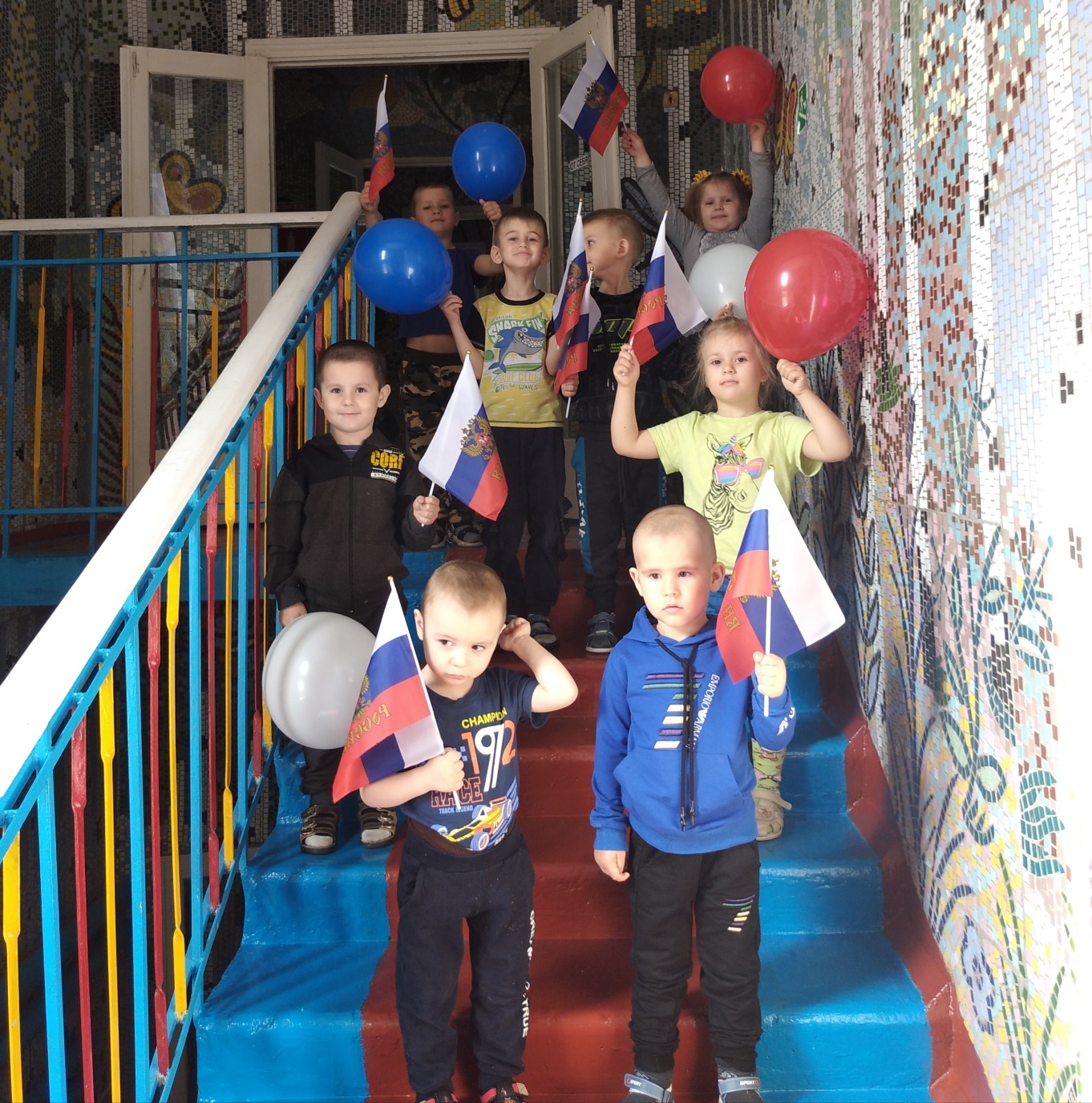 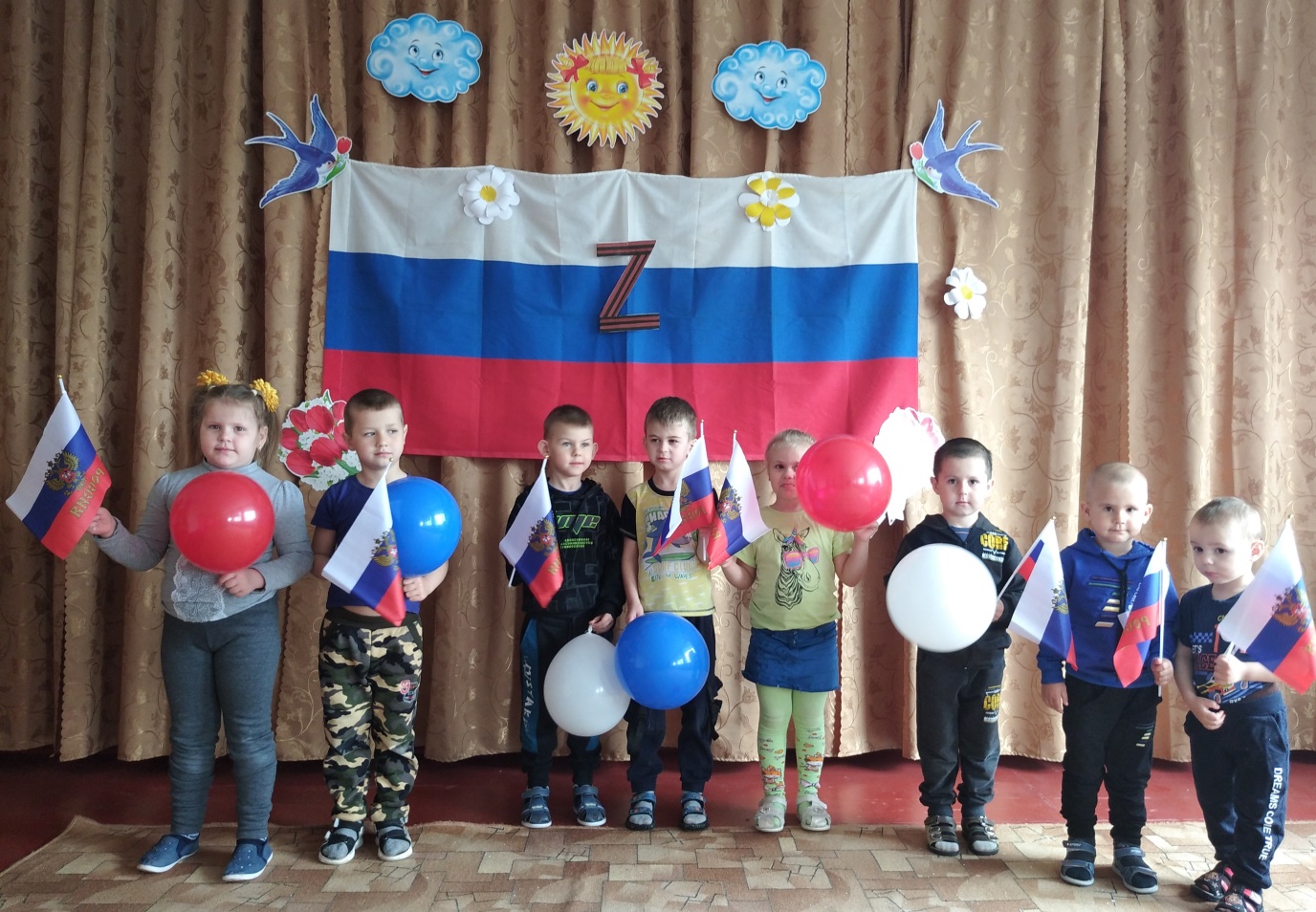 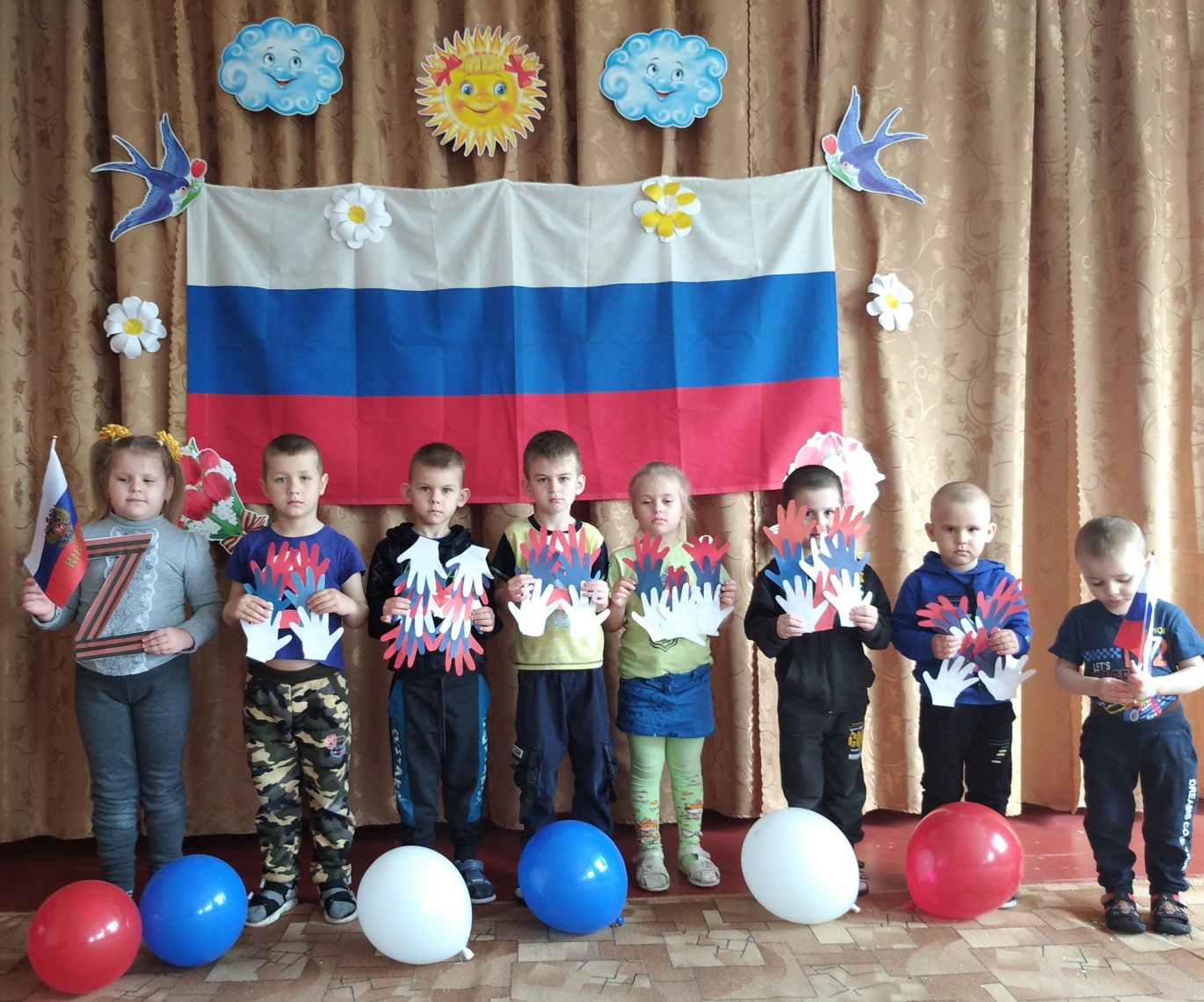 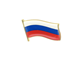 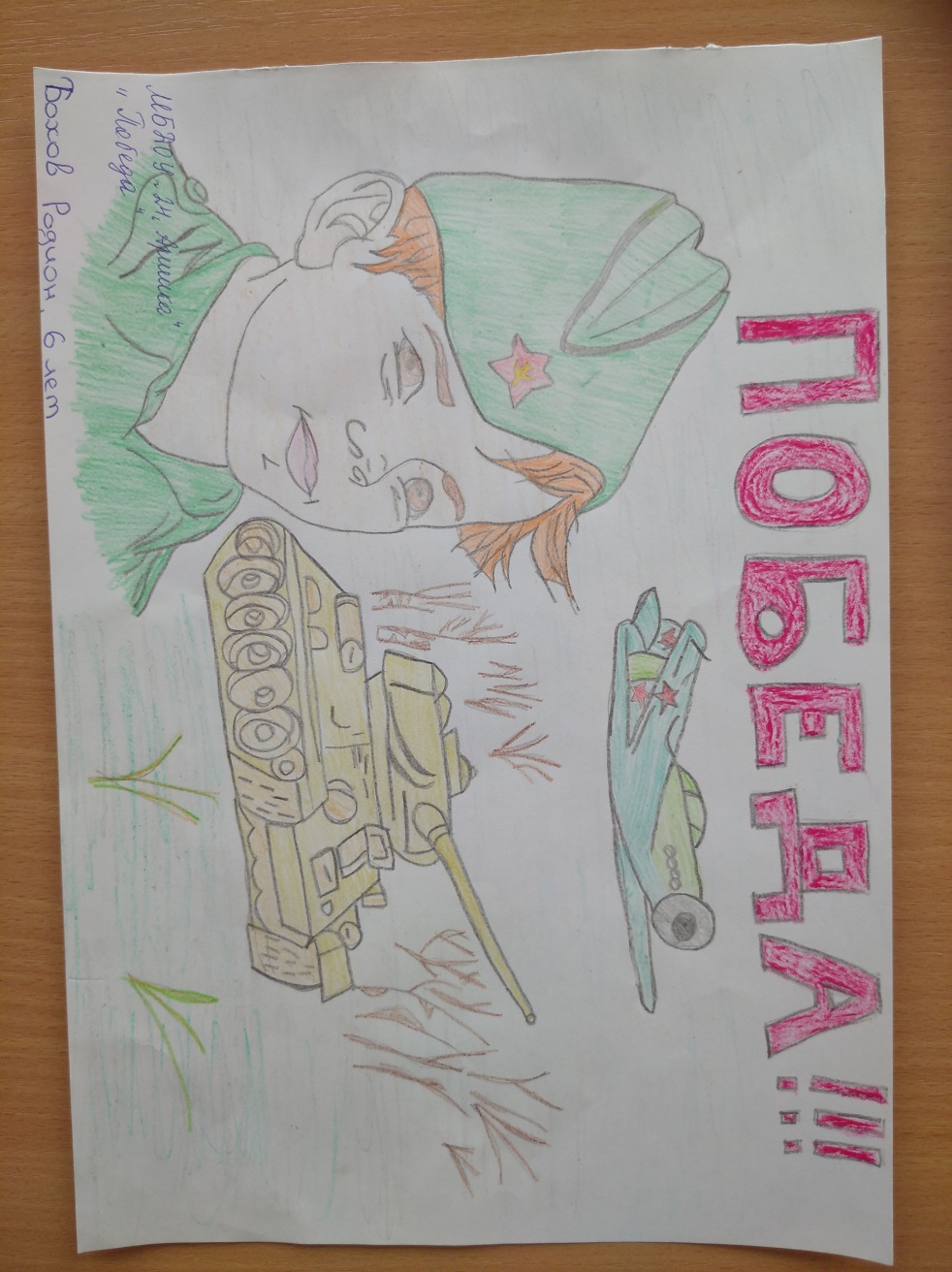 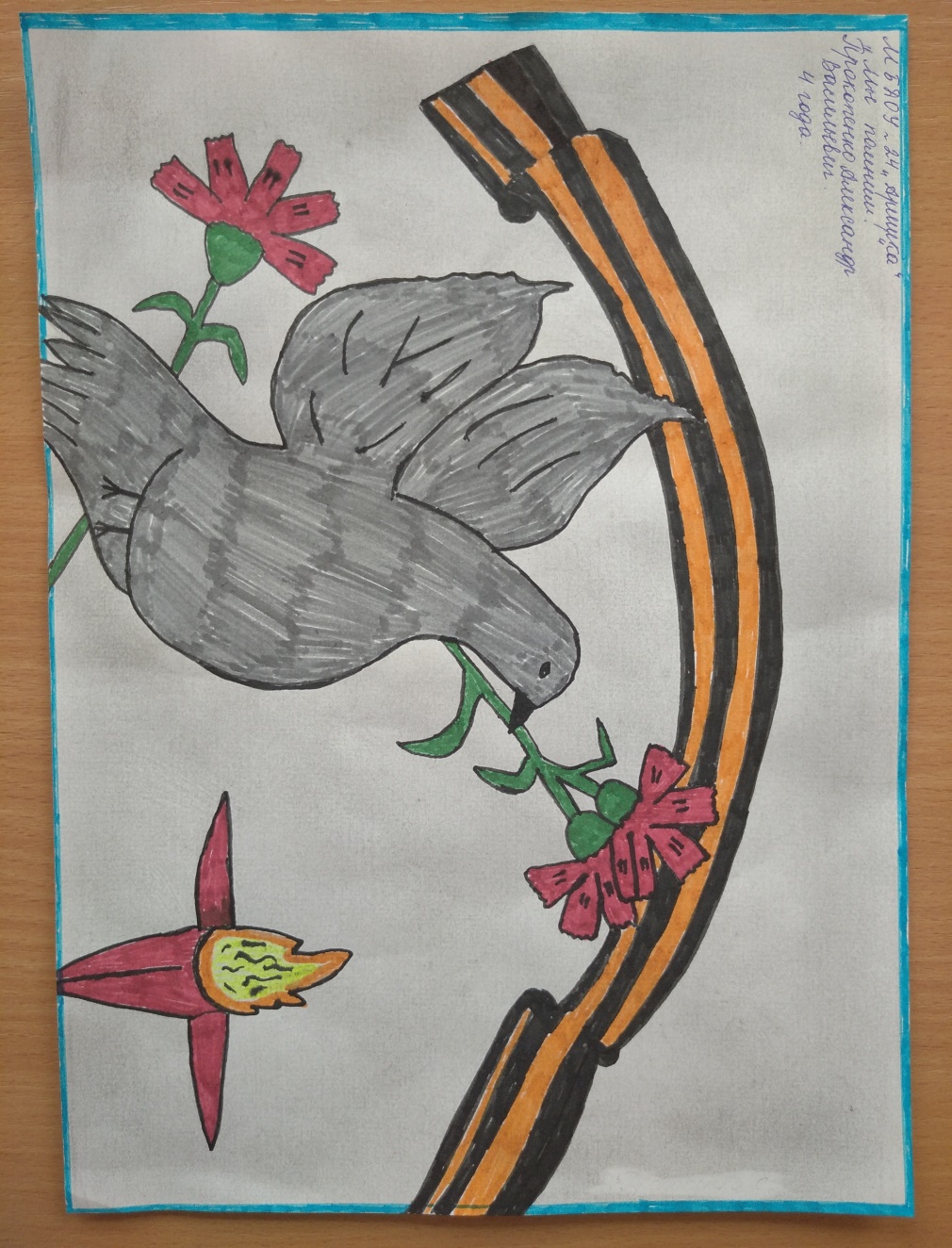 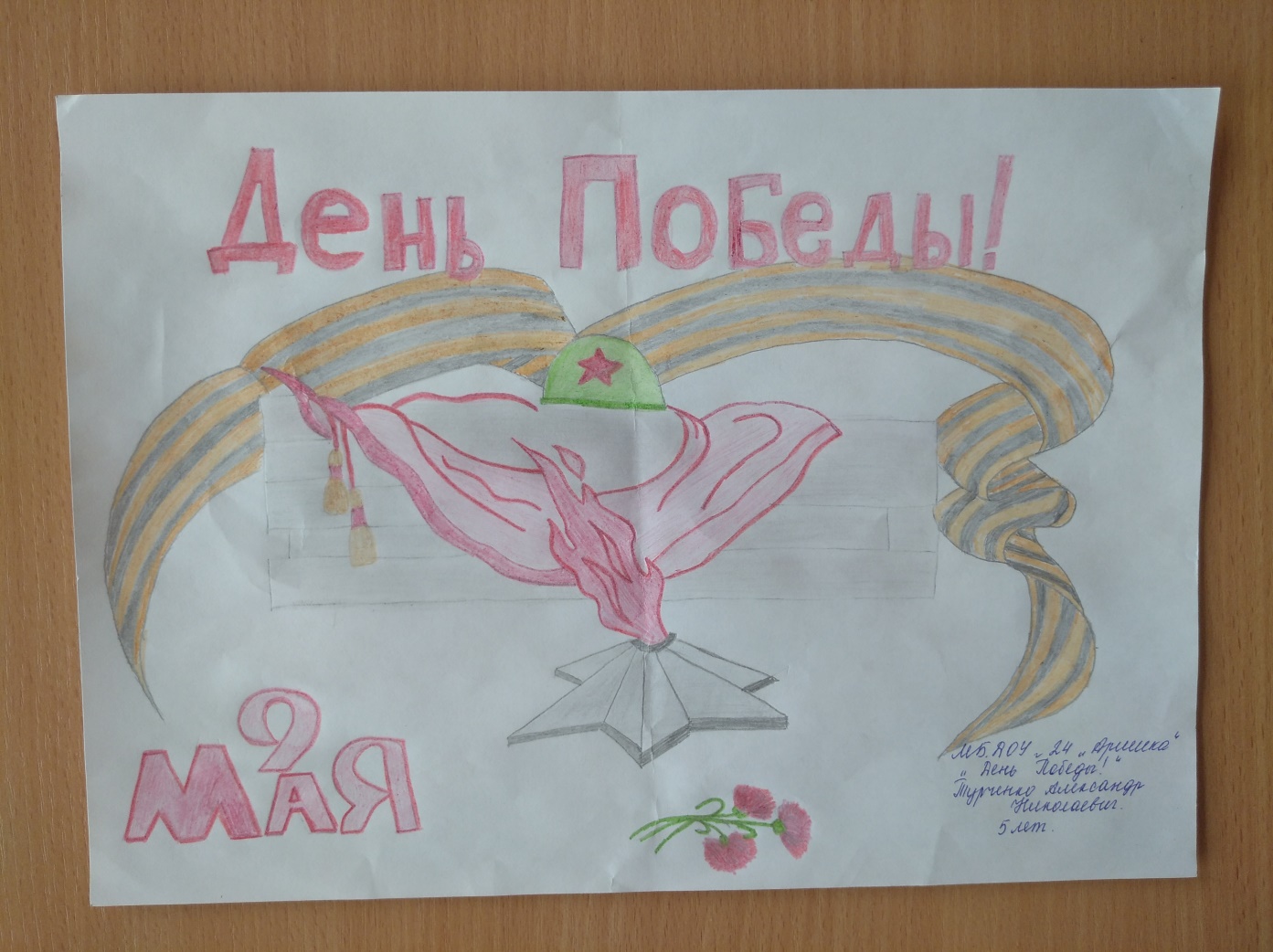 